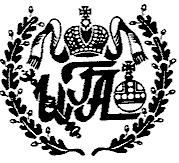 ЧАСТНОЕ УЧРЕЖДЕНИЕ ВЫСШЕГО ОБРАЗОВАНИЯ«ИНСТИТУТ ГОСУДАРСТВЕННОГО АДМИНИСТРИРОВАНИЯ»Положение о студенческой научной конференцииМосква - 2021Общие положения Организаторами научной конференции молодежи и студентов (Конференции) являются:Частное учреждение высшего образования «Институт государственного администрирования;Секция «Энциклопедические знания» Российской академии естественных наук (РАЕН); Конференция проводится ежегодно в соответствии с планом мероприятий Института. Целями Конференции являются: демонстрация достижений молодежи и студентов в научных исследованиях;обмен информацией, опытом и достижениями;сравнительный анализ молодежных и студенческих научных программ;разработка мероприятий по распространению опыта, оценка возможностей совместных исследований, координация научных направлений;общение молодых исследователей различных учреждений, развитие научных связей. К участию в Конференции допускаются исследовательские работы, выполненные студентами учреждений среднего и высшего профессионального образования, а также работниками предприятий и организаций, в возрасте до 25 лет. К участию в Конференции допускаются исследовательские работы, выполненные одним автором или коллективом, состоящим не более чем из трех участников, включая руководителя. Доклады, удовлетворяющие тематике Конференции, выполненные в соответствии с требованиями и рекомендованные жюри секций, при согласии авторов публикуются в сборнике материалов Конференции. Общее руководство Конференцией осуществляется Оргкомитетом. Состав Оргкомитета утверждается ректором Института.Юридические и физические лица по согласованию с Оргкомитетом могут осуществлять экономическую, информационную или иную поддержку Конференции в порядке, установленном законодательством Российской Федерации.Участие в Конференции бесплатное.Настоящее Положение действует до завершения мероприятий Конференции, предусмотренных Оргкомитетом, и может быть изменено, дополнено или пролонгировано по решению организаторов и ученого совета Института.II. Порядок проведения  Конференция проводится на базе Института. Студенты очной формы обучения Института участвуют в работе конференции в обязательном порядке. Аудиторные занятия для студентов очной формы обучения Института на период проведения конференции отменяются. Конференция проводится в форме публичных докладов работ перед жюри секций или в форме стендовой демонстрации работ. Материалы, представляемые на Конференцию участниками непосредственно в Оргкомитет, должны содержать: регистрационные карты участников (приложение1);тезисы доклада (приложение 2). Заведующие кафедрами Института представляют перечень тем докладов по форме (приложение 3). Число и наименование секций Конференции, продолжительность их работы в пределах регламента определяются Оргкомитетом в зависимости от числа участников, работы которых были включены в программу Конференции. Максимальное число работ, планируемых к рассмотрению на одной секции, определяется Оргкомитетом. При этом Оргкомитет и жюри секций определяют вид представления каждой работы на конференции: доклад или стендовая демонстрация. Доклады могут сопровождаться презентациями в редакции OpenOffice.org Impress, OpenOffice.org Writer, Microsoft Office Power Point, Microsoft Office Word. Максимальное количество слайдов – 10. Допускается сопровождение докладов на плакатах формата А3-А1 в количестве не более 3.  Допускается демонстрация действующих приборов, установок, макетов. Состав жюри секций определяется Оргкомитетом.В ходе работы секций каждому участнику Конференции выдается свидетельство. По итогам работы членами жюри каждой секции определяются лучшие доклады, их авторы награждаются дипломами и призами. Тезисы докладов призеров Конференции, а также дополнительно не более двух докладов в каждой секции, решением жюри секций рекомендуются к публикации в сборнике Конференции. Работы публикуются в соавторстве с руководителями. Число авторов каждой работы, включая руководителя, должно быть не более трех. Публикация материалов осуществляется в авторской редакции, ответственность за содержание и оформление несут авторы. Каждому автору доклада (или коллективу авторов), чья работа опубликована, выдается один экземпляр сборника Конференции. Тезисы докладов, рекомендованные к публикации и оформленные в соответствии с п. 4, высылаются на e-mail: iga@mail.ru.Работа Конференции в каждой секции заканчивается подведением итогов и награждением участников – призеров Конференции. Призерам конференции вручаются Дипломы  научной конференции молодежи и студентов I, II и III степени. В каждой секции определяется не более пяти призовых работ.III. Направления  На Конференцию принимаются работы по следующим направлениям: Педагогика, психология, образование, наука;Экономика, менеджмент, маркетинг, управление; Информационные технологии;Право, власть, государство, гражданское общество; История, философия, культура, социология. Оргкомитет Конференции может принять решение об изменении числа и наименования направлений.IV. Требования к работам  Работа должна представлять собой законченное исследование по одному из направлений Конференции и отражать: актуальность исследования;новизну исследования;научность;системность;творческий подход автора;анализ литературы по теме исследования;результаты и выводы, полученные автором.Тезисы докладов объемом не более 4 страниц (включая рисунки, таблицы, формулы, список литературы), набранные в редакторе Microsoft Office 2003 Word (все поля , шрифт Times New Roman, размер 14, межстрочный интервал - 1) должны быть оформлены по схеме, приведенной в приложении 2.  Работы, оформленные с нарушениями требований настоящего Положения, к публикации не принимаются.V. Контактная информацияМесто проведения конференции:119261, г. Москва, Ленинский пр-т, д. 80, Частное учреждение высшего образования «Институт государственного администрирования»Телефон: 8(499) 131-91-88, 9 (499) 131-099-79, 8 (499) 131-95-24.E-mail: iga.nauka@mail.ruInternet: http://www.iga.edu.ruПриложение 1РЕГИСТРАЦИОННАЯ КАРТАучастника научной конференциимолодежи и студентовЧастного учреждения высшего образования«Институт государственного администрирования»Авторы	-	-	-	1	-	-	-	-	-	2Руководители	-	-	1	-	-	-	-	-	2Название работыНаправление (отметить знаком +)Дата заполнения регистрационной карты: «____» _____ 201___ г.Регистрационная карта участника высылается на e-mail: iga.nauka@mail.ruПриложение 2Схема оформления работ,представляемых на научную конференциюмолодежи и студентовЧастного учреждения высшего образования«Институт государственного администрирования»Название докладаФамилия И.О. и автора(-ов), курс (ученая степень, звание) Наименование организации;Фамилия И.О. руководителя(-ей), должность, ученая степень, званиеНаименование организацииe-mailАннотация (до 400 символов) под заголовком АннотацияТекст докладаЛитератураОбщий объем работы не более 4 стр. (включая рисунки, таблицы, формулы, список литературы), набранные в редакторе MicrosoftOffice 2003 Word (все поля , шрифт TimesNewRoman, размер 14, межстрочный интервал - 1). Большая просьба: не применять стили! Не устанавливать нумерацию страниц! Графика только черно-белая! Цветные диаграммы и рисунки не допускаются! Подписи рисунков - Рисунок 1 - Схема установки.Файл с тезисами доклада, рекомендованного к публикации по результатам работы жюри секции, отправить на e-mail: iga.nauka@mail.ruИмя файла должно состоять из сокращенного наименования направления, организации, фамилии одного автора и ключевых слов названия статьи, например: эконом_Иванов_ИГА_Государственноерегулирование_ТЕЗ.docПример:Приложение 3Перечень тем докладов участников Конференции(оформляется кафедрами Института!)Заведующие кафедрами Института представляют перечень тем докладов студентов Института в виде файла .doc с именем по образцу: ИТП.docна адрес: iga.nauka@mail.ruПРИНЯТОрешением Ученого совета ЧУ ВО «ИГА» от «26» августа 2021 г.(протокол № 8)Приложение № 115к приказу ректора ЧУ ВО «ИГА»от «26» августа 2021 г. № 51ФИО полностью Место учебы (работы) Курс, факультет (должность)Ученая степень, звание Мобильный телефонE-mailФИО полностью Место учебы (работы) Курс, факультет (должность)Ученая степень, звание Мобильный телефонE-mailпедагогикапсихологияобразованиеправовластьгосударствогражданское обществоэкономикаинформационные технологиименеджментмаркетинг историяфилософия, социологиякультуранаукаПотребность в оборудовании (отметить знаком +)проекторПотребность в оборудовании (отметить знаком +)стойка для плакатовПотребность в оборудовании (отметить знаком +)компьютерПотребность в оборудовании (отметить знаком +)стол для макетовПубликация тезисов в случае рекомендации секции(отметить знаком +)согласны на публикацию в авторской редакцииПубликация тезисов в случае рекомендации секции(отметить знаком +)не даем согласия на публикациюПредполагаемая дата выступления (отметить знаком +)Предполагаемая дата выступления (отметить знаком +)Дифференциальные уравнения
в макроэкономической динамике
Александров А.В., Семенов В.А., 2 курс;
Петров И.М., д.ф.-м.н., профессор – ЧУ ВОИГА;
Антонова Н.М., ст. преподаватель – ЧУ ВО ИГАenergo@xmail.ruАннотацияРассмотрены вопросы использования практических математических методов, в частности, использования дифференциальных уравнений, в макроэкономической динамике, путем рассмотрения способов использования дифференциальных уравнений в моделях макроэкономической динамики.Текст работы, рисунки, формулы, таблицы.Рисунок 1 - График измененияЛитератураАркулян Э. К., Пикина Г. А. Оптимизация и оптимальное управление. – М.: МЭИ, 2003, 356 с.: ил.…………..Кафедра Психологии и педагогикиКафедра Психологии и педагогики№НазваниеУчастникРуководительСекцияДоклады с выступлениемДоклады с выступлениемДоклады с выступлениемДоклады с выступлениемДоклады с выступлениемПроект сайта «Самооценка студента»Волков Артем СергеевичБелоногова Анна ИгоревнаМПО-14 / ППДоцент Копылов Сергей АлександровичПсихологии и педагогикиСтендовые докладыСтендовые докладыСтендовые докладыСтендовые докладыСтендовые доклады